Önemli Notlar:Bu form aynı yüksek lisans programının tezli ve tezsiz opsiyonları arası geçiş isteği için doldurulur.Tezli Programa geçişte ALES Belgesi, transkript ve dil belgesi (gerekli ise) eklenir.Tezsiz Programa geçişte transkript ve dil belgesi (gerekli ise) eklenir.Tezli Programa geçişte başvuru tarihi itibariyle son beş yıla ait ALES belgesi ekte sunulmalıdır. İngilizce Tezli/Tezsiz Programları ile programa başvuru koşulları arasında İngilizce koşulu olan Türkçe Tezli Yüksek Lisans Programlarda, Üniversitemizce kabul edilen geçerli son beş yıla ait bir dil belgesinin sunulması zorunludur.İlgili Maddeler:Madde 14 – (3) Tezli ve Tezsiz Yüksek Lisans Programları arasında geçiş, her yarıyıl başında akademik takvimde lisansüstü derslerin başlaması için öngörülmüş tarihten en geç bir ay önce öğrencinin başvurusu ve EABDB’nın önerisi ve ilgili Enstitü Yönetim Kurulu Kararı ile yapılabilir. Öğrenci, Tezli ve Tezsiz Yüksek Lisans Programları arasında birden çok geçiş başvurusunda bulunamaz; ancak, Tezsiz Programdan Tezli Programa geçiş yapan öğrenci EABDB önerisi ile ilgili Enstitü Yönetim Kurulu Kararı ile tekrar tezsiz programa geçebilir. Geçiş başvurusu onaylanan öğrenci yeni programın gereklerini tamamlamakla yükümlüdür.Tezli Yüksek Lisans Programından, Tezsiz Yüksek Lisans Programına geçiş, adayın başvurusu, EABDB önerisi ve ilgili Enstitü Yönetim Kurulu Kararı ile gerçekleştirilir.Tezsiz Programdan Tezli Programa geçiş, öğrencinin Tezli Lisansüstü Programın asgari başvuru koşullarını sağlaması, Tezli Program için gerekli dersleri alıp başarı ile tamamlaması ve halen kayıtlı olduğu genel not ortalamasının en az 3.00/4,00 olması koşuluyla, adayın başvurusu üzerine, EABDB’nın önerisi ve ilgili Enstitü Yönetim Kurulu Kararı ile gerçekleşir.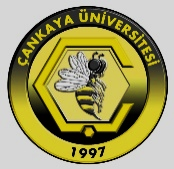 ÇANKAYA ÜNİVERSİTESİSosyal Bilimler EnstitüsüFORM 2- Tezsiz/Tezli Yüksek Lisans Programları Arası                                                                                                                           Geçiş İstem DilekçesiÖğrenciSBE web sayfasında “Formlar” sekmesindeki Form 2‘ yi bilgisayar ortamında doldurur, imzalar ve ilgili belgeleri ekleyerek formu Anabilim Dalı Başkanlığı iletir.Danışman Öğrencinin Anabilim Dalı Başkanlığı’na teslim ettiği formu ve eklerini inceleyerek onaylar.Anabilim Dalı BaşkanlığıAnabilim Dalı Başkanı formu onaylayıp ekleri ile birlikte Enstitü Yönetim Kurulu’nda görüşülmek üzere EBYS üzerinden Enstitü ’ye gönderir.Sosyal Bilimler EnstitüsüEnstitü Yönetim Kurulu başvuruyu değerlendirir ve karar alır. Enstitü ilgili kararı EBYS üzerinden Öğrenci İşleri Daire Başkanlığı’na gönderir.